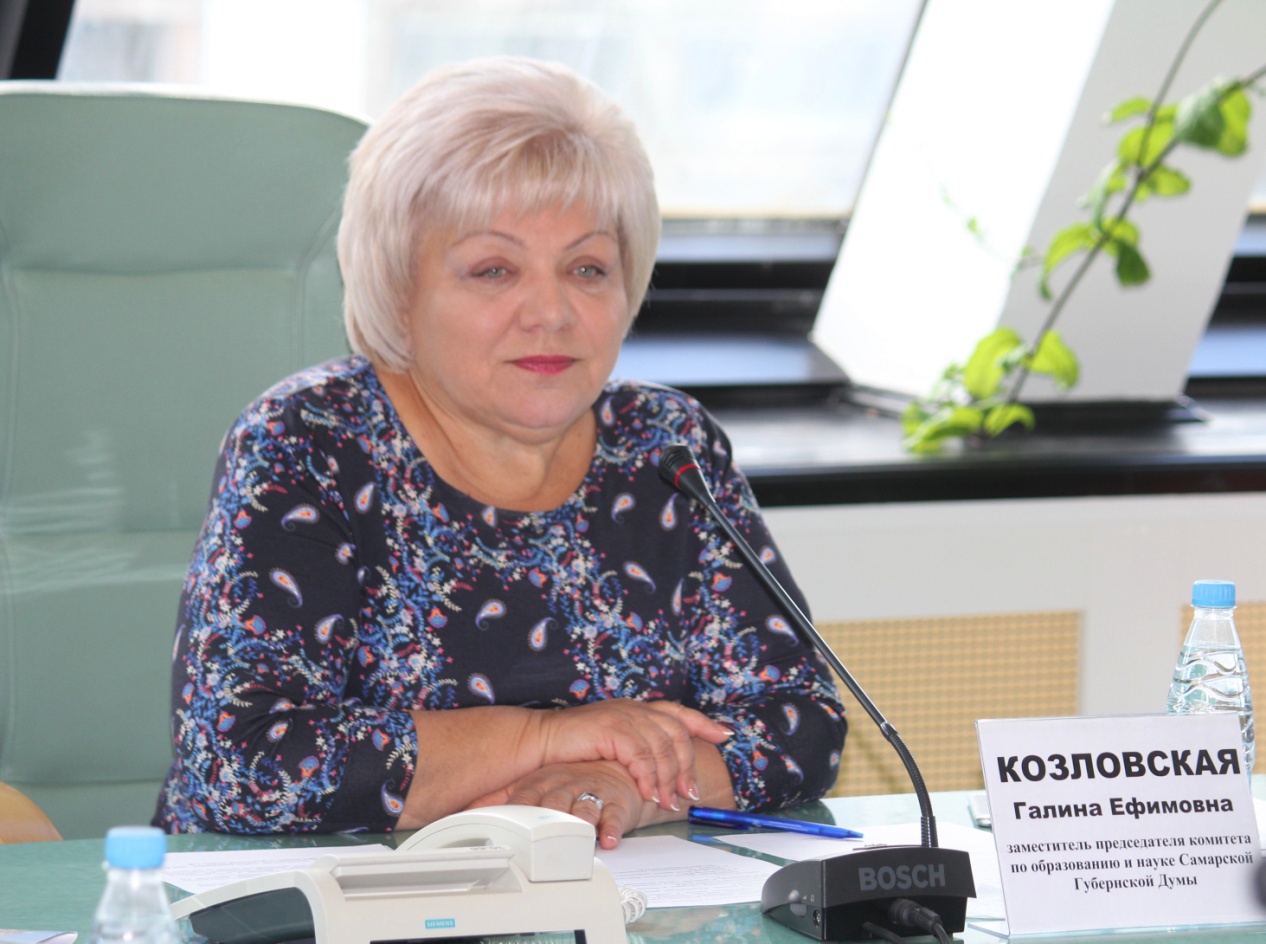 По мнению  Галины Козловской,  избиение  ученика педагогом при любых обстоятельствах  -  ненормально.Региональный координатор партийного проекта «Единой России» «Новая школа» в Самарской области, заместитель председателя комитета по образованию и науке Самарской Губернской Думы   прокомментировала инцидент, произошедший в  одной  из  школ города Тольятти 16 января 2019 года: «В этот же день в интернете  был размещен снятый в классе видеоролик, в  котором   учитель   на уроке   наносит  школьнице  несколько  ударов по лицу, говоря, что она хочет, чтобы девочка вела себя как ученица.  
Я просмотрела этот ролик  и  конечно эти унизительные  кадры   вызвали  широкий резонанс  среди педагогического сообщества, родительской общественности. Я получила множество звонков от моих коллег - преподавателей, членов регионального Общественного совета партийного проекта «Новая школа» с осуждением данного факта и предложениями по совершенствованию работы с педагогами по   формированию педагогической и коммуникативной культуры.   Руководство школы очень быстро отреагировали  на случившиеся,  уже   сегодня   утром в школе,  по данному факту   прошло экстренное совещание с участием руководства  школы,  департамента образования администрации Тольятти, педагогов и  родителей  учеников  решением,   которого учитель отстранен от работы на время проведения проверки.  Данный инцидент в центре внимания регионального    министерства  образования и науки  и  ГУ МВД  по Самарской области.В ходе проверки  будет дана объективная оценка ситуации и будут  приняты необходимые меры, но  избиение  ученика педагогом, тем более завучем школы,  при любых обстоятельствах  -  ненормально и недопустимо. Каждый учитель должен знать этические правила, которые  отражены    во многих нормативно-правовых актах в сфере образования .К сожалению, нынешние и бывшие ученики  этого педагога,  отмечают, что  она   уже  не в первый раз позволяет себе применять физические наказания за  проступки  детей, что говорит  о  недостаточной  работе  руководства школы с педагогическим  коллективом, несвоевременное реагирование на подобные проступки, что и привело к печальному результату.По мнению Козловской Г.Е., произошедшее в Тольяттинской  школе  ещё раз  доказывает, что  современному педагогу необходимо научиться  правильно реагировать на любой поступок учеников, уметь разрешать конфликтные ситуации.  Вопросам   культуры   взаимоотношений  на уроке между учителем и учениками необходимо  больше уделять внимания при подготовке педагогических кадров  в  высших и средне - специальных учебных заведениях.  «Я знаю, сегодня  работа учителя очень непростая,   требующая отдачи  все сил. И  я обращаюсь  ко всем  педагогам Самарской области, будьте сдержаннее, любите детей, выстраивайте  конструктивный диалог с ребенком и его родителями. Неоспоримым является тот факт, что успешность обучения по предмету у учащихся нередко зависит от личности учителя и манеры его общения с классом». В воспитательной работе важно и содержание материала, и тон разговора, и время этого разговора, и внешний вид учителя, и манеры его поведения. Эти слова великого педагога  В.А. Сухомлинского актуальны и в наши дни. 